 Прием граждан-руководителем управления ЗАГС Воронежской области Севергиной Мариной Алексеевной.  16 февраля личный прием граждан в общественной приемной губернатора Воронежской области А.В.Гордеева в  Воробьевском муниципальном районе    провела Севергина Марина Алексеевна.                                                            Прием начался  в администрации  Солонецкого сельского поселения, затем  руководитель управления ЗАГС Воронежской области Севергина М.А. посетила МКОУ «Солонецкая СОШ», где  провела встречу с педагогическим коллективом. На встрече были заданы вопросы по интернету, по газификации школы.  Затем прием продолжили в администрации Воробьевского муниципального района. На прием обратилось 6 граждан. Были рассмотрены вопросы оказания помощи в проведении отопления ветерану боевых действий, о включении молодой семьи в программу для получения субсидии по улучшения жилищных условий, о  переселении из ветхого жилья, об организации приема на первом этаже для   маломобильных граждан   сотрудниками   ЗАГС, налоговая инспекция.  Руководитель управления посетила  районный ЗАГС, где обсудили вопрос установки кнопки вызова для посетителей, по организации приема на первом этаже. Всем обратившимся гражданам даны разъяснения и рекомендации. По вопросам, требующим времени для их решения  были даны поручения,  должностным лицам и установлены сроки для решения этих вопросов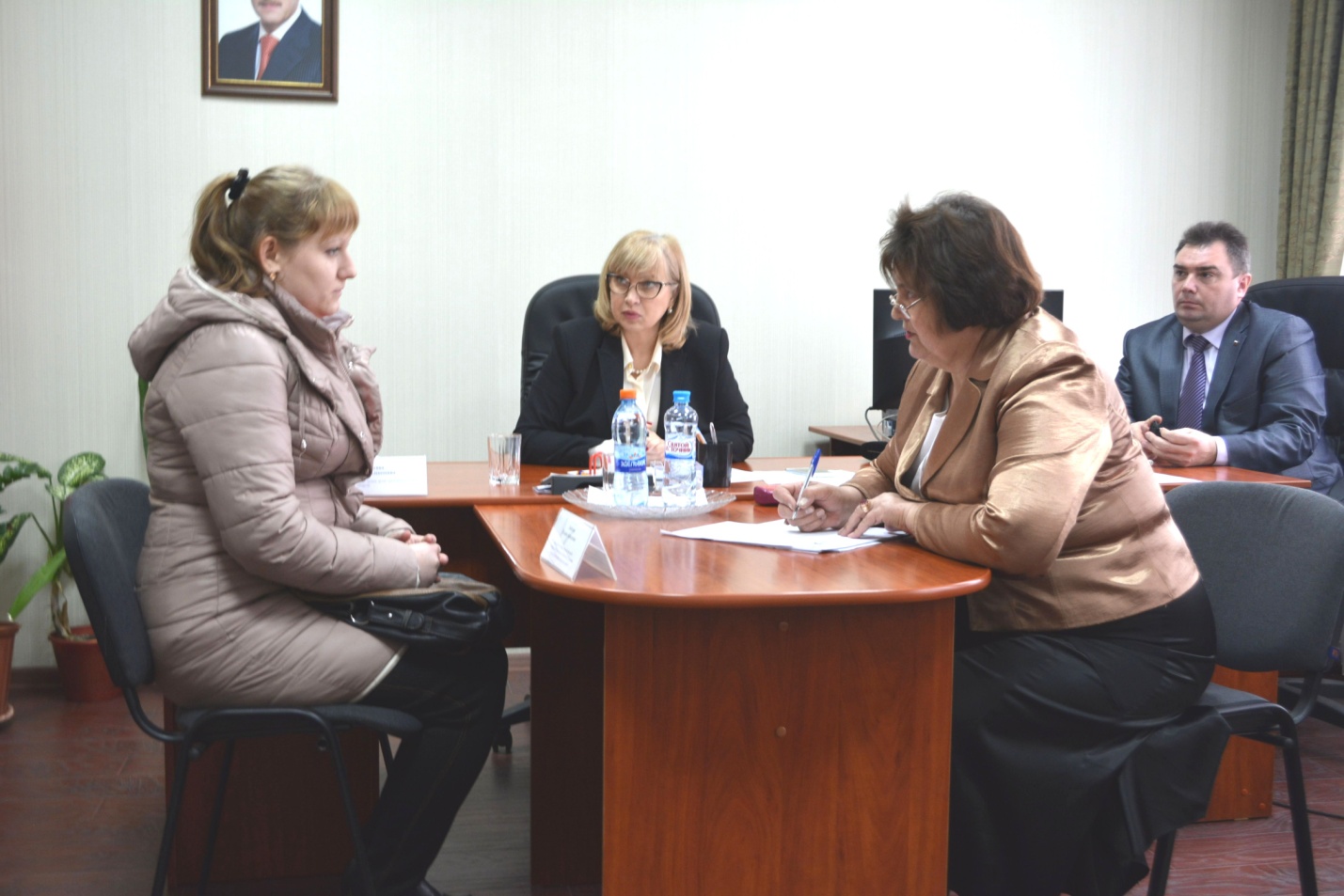 